PSYCHOLOGY AND COUNSELING GRADUATE STUDENT
ANNUAL REVIEW OF PROGRESS SPRING 2019Q4 Academic course performance: The student achieves grades of B or better in required coursework and is in good academic standing.   Does Not Meet  < 2.50Progressing 2.50-2.99Meets  3.00-3.50Exceeds 3.51 to 4.00No Basis for Rating at this timeQ5 Clinical/Counseling Skills and Abilities I: Demonstrates the ability to establish relationships in such a manner that a working alliance can be created.  Demonstrates effective therapeutic relationship skills including: Creating appropriate structure, Understanding Content, Responding to feelings, Congruence, Establishing and communicating empathy, Non-verbal communication, Immediacy, Timing, Intentionality.   Demonstrates effective clinical/counseling skills appropriate to their current level of training including: intake interviewing, clinical assessment interviewing, treatment planning, diagnosis, selecting interventions, implementing interventions.Q6 Clinical/Counseling Skills and Abilities II: Demonstrates effective formal assessment skills using appropriate intellectual, personality, cognitive and other tests and assessmentsQ7 PROFESSIONAL/ETHICAL RESPONSIBILITY: The student conducts self in an ethical manner, relates to peers, professors, and others in a professional manner, demonstrates sensitivity to differences in  power and does not exploit or mislead others, and demonstrates application of  legal requirements to their practice. The student recognizes the boundaries of her/his competencies and limitations of her/his expertise; takes responsibility for compensating for deficiencies; takes  responsibility for assuring others' welfare when encountering boundaries of  expertise; provides only those services and applies only those techniques for  which she/he is qualified; demonstrates basic cognitive, affective, sensory and  motor capacities to respond to others.Q8 MATURITY: The student demonstrates appropriate self-control (such as anger control,  impulse control) in interpersonal relationships with faculty, peers, and others;  demonstrates honesty, fairness, and respect for others; demonstrates an  awareness of his/her own belief systems, values, needs and limitations and the  effect of these on his/her work; demonstrates the ability to receive, integrate  and utilize feedback from peers, teachers and supervisors; exhibits appropriate  levels of self-assurance, confidence, and trust in own ability; follows  professionally recognized conflict resolution processes.Q9 INTEGRITY: The student refrains from making statements which are false, misleading or deceptive; avoids improper and potentially harmful dual relationships; respects the fundamental rights, dignity and worth of all people; respects the rights of individuals to privacy, confidentiality, and choices regarding self-determination and autonomy; respects cultural, individuals , and role differences, including those due to age, gender, race, ethnicity, national origin, religion, sexual orientation, disability, language and socioeconomic status.Q16 Other activities and accomplishmentsWorked with faculty on research (NON GRA)  (1) Co-author of research presentation  (2) Co-author of research article  (3) Co-author of other scholarly product  (4) Graduate Teaching Assistant  (5) Graduate Research Assistant  (6) Student Organization Officer  (7) Other  (8) ________________________________________________Q18 OVERALL RATING OF PROGRESS TOWARD DEGREE:Does Not Meet Expectations  (1) Progressing Toward Expectations  (2) Meet Expectations  (3) Exceeds Expectations  (4) No basis for rating at this time  (5) Q19 If progress is less than MEETS EXPECTATIONS, the following action(s) is/are recommended (Check all that apply):Advisor and/or faculty member(s) meeting with student to review concerns  (1) Advisor and/or faculty member(s) meeting with student to develop formal remediation plan  (2) Faculty Hearing Panel to formally address concerns  (7) Departmental Probation, with remediation plan  (3) Departmental Suspension, with remediation plan  (4) Departmental dismissal from program  (5) Details for action(s) cited above:  (6) ________________________________________________Q23 OTHER COMMENTS FROM FACULTY DISCUSSION:________________________________________________________________Q24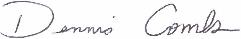 Q26 STUDENT SIGNATURE OF RECEIPT OF REPORT AND DATE:___________________________________________________________________